Setting up OCLC Connexion Client to Export to the ODIN Network ZoneOpen the OCLC Connexion ClientClick Tools > OptionsClick on the Export tabClick Create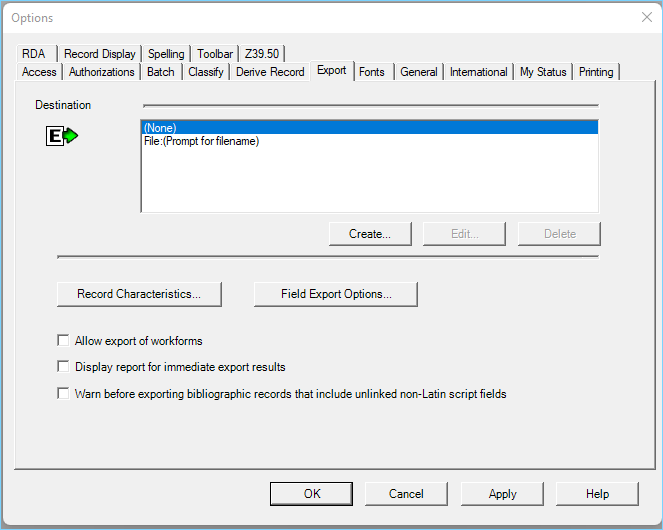 Click on the OCLC Gateway Export radio buttonClick OK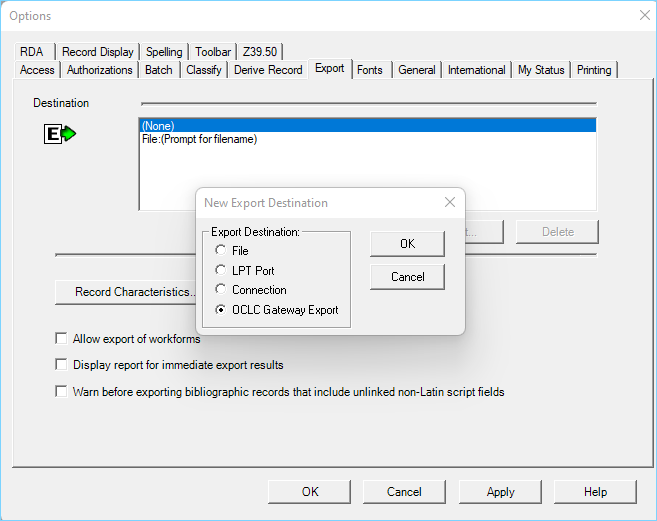 The OCLC Gateway Export – Local System Settings screen opensHost Name: odin.alma.exlibrisgroup.comPort: 5500Timeout: 90Retries: 0Delay: 0Click on check box: Send Local System Login ID and PasswordLogin ID: 01ODIN_NETWORKPassword: 2021ODINClick OK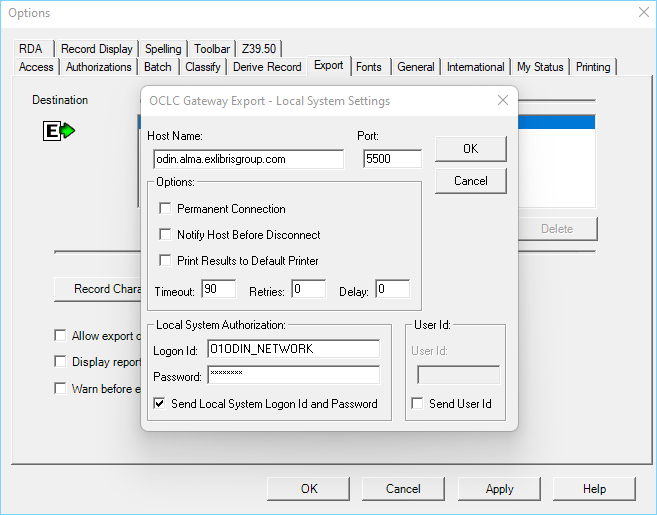 The Export Destination screen opensEdit the Export Destination name to be something identifiable: ODIN NZ Export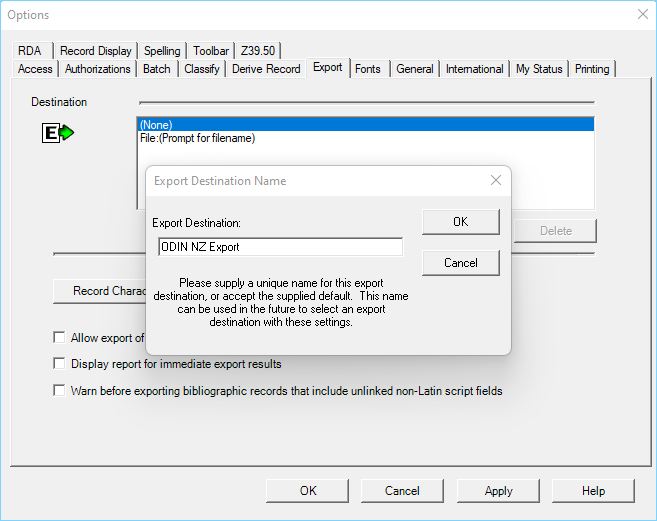 Click OKClick to highlight in blue, the line: Gateway Export: ODIN NZ ExportClick ApplyClick Close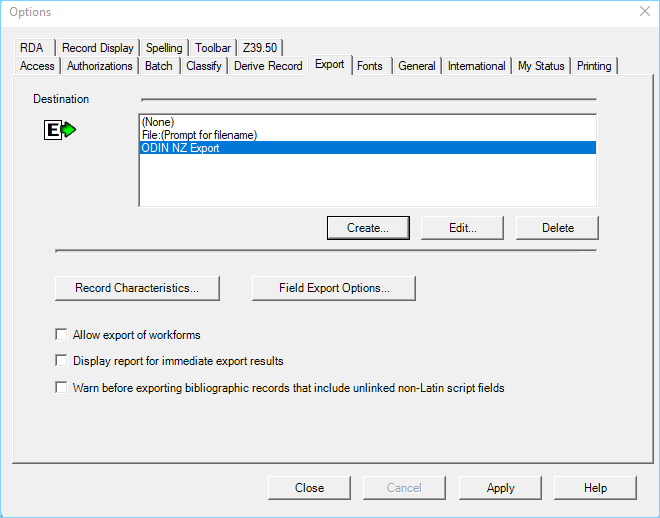 When you catalog: Do record edits in OCLC, lock and replace your record.Add local extensions in the Alma metadata editor.To export click the export icon or go to Actions > Export (F5)
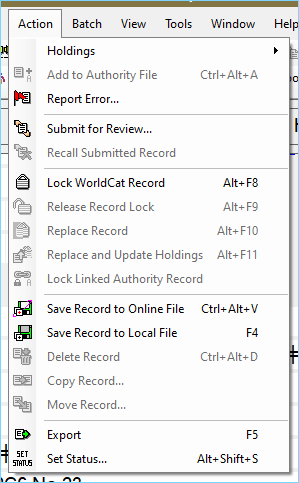 When the export is successful you will receive the MMS ID ending in 6066.